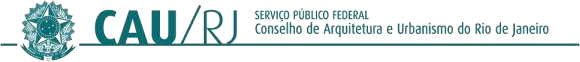 PORTARIA ORDINATÓRIA Nº 023/2022-PRES-CAU/RJ, DE 30 DE JUNHO DE 2022.Designar a servidor Murilo Seara da Silveira e Azevedo para  ser gestor Cartão Corporativo Bancário.O Presidente do Conselho de Arquitetura e Urbanismo do Rio de Janeiro - CAU/RJ, no uso das atribuições que lhe confere o artigo 35 da Lei nº 12.378/2010;	RESOLVE:	Art. 1º Designar o servidor Murilo Seara da Silveira e Azevedo como Gestor e portador do contrato firmado com o BANCO DO BRASIL S/A referente à contratação de Cartão Corporativo Bancário realizada através do Processo Administrativo nº 1556435/2022. 	Art. 2º O Gestor designado está ciente e de acordo com a nomeação, tem poderes para uso do cartão bem como responsabilidade no controle administrativo do mesmo de acordo com os termos assinados para tal contratação realizada conforme Processo Administrativo nº 1556435/2022. 	Art. 3º A presente Portaria entra em vigor na data da sua assinatura.	Art. 4º Dê-se ciência e cumpra-se. 	Rio de Janeiro, 30 de junho de 2022.	Pablo Benetti 	Arquiteto e Urbanista 	Presidente do CAU/RJAV_PRES